 Доклад на МО «Информационные технологии в образовании» Аникина Татьяна Ивановнаучитель начальных классовМБОУ «Комсомольская СОШ №1»Чамзинский район Республика МордовияПонятие информационных и коммуникационных технологий (ИКТ)Средства ИКТ, применяемые в образованииКлассификация средств ИКТДидактические задачи, решаемые с помощью ИКТНегативные последствия воздействия средств ИКТ на обучающегосяДистанционные технологии обученияПонятие мультимедиаЭтапы разработки мультимедийных образовательных ресурсовСредства, используемые при создании мультимедийных продуктовПонятие информационных и коммуникационных технологийПроцессы информатизации современного общества и тесно связанные с ними процессы информатизации всех форм образовательной деятельности характеризуются процессами совершенствования и массового распространения современных информационных и коммуникационных технологий (ИКТ). Подобные технологии активно применяются для передачи информации и обеспечения взаимодействия преподавателя и обучаемого в современных системах открытого и дистанционного образования. Современный преподаватель должен не только обладать знаниями в области ИКТ, но и быть специалистом по их применению в своей профессиональной деятельности.Слово "технология" имеет греческие корни и в переводе означает науку, совокупность методов и приемов обработки или переработки сырья, материалов, полуфабрикатов, изделий и преобразования их в предметы потребления. Современное понимание этого слова включает и применение научных и инженерных знаний для решения практических задач. В таком случае информационными и телекоммуникационными технологиями можно считать такие технологии, которые направлены на обработку и преобразование информации. Информационные и коммуникационные технологии (ИКТ) – это обобщающее понятие, описывающее различные устройства, механизмы, способы, алгоритмы обработки информации. Важнейшим современным устройствами ИКТ являются компьютер, снабженный соответствующим программным обеспечением и средства телекоммуникаций вместе с размещенной на них информацией.Средства ИКТ, применяемые в образованииОсновным средством ИКТ для информационной среды любой системы образования является персональный компьютер, возможности которого определяются установленным на нем программным обеспечением. Основными категориями программных средств являются системные программы, прикладные программы и инструментальные средства для разработки программного обеспечения. К системным программам, в первую очередь, относятся операционные системы, обеспечивающие взаимодействие всех других программ с оборудованием и взаимодействие пользователя персонального компьютера с программами. В эту категорию также включают служебные или сервисные программы. К прикладным программам относят программное обеспечение, которое является инструментарием информационных технологий – технологий работы с текстами, графикой, табличными данными и т.д.В современных системах образования широкое распространение получили универсальные офисные прикладные программы и средства ИКТ: текстовые процессоры, электронные таблицы, программы подготовки презентаций, системы управления базами данных, органайзеры, графические пакеты и т.п.С появлением компьютерных сетей и других, аналогичных им средств ИКТ образование приобрело новое качество, связанное в первую очередь с возможностью оперативно получать информацию из любой точки земного шара. Через глобальную компьютерную сеть Инернет возможен мгновенный доступ к мировым информационным ресурсам (электронным библиотекам, базам данных, хранилищам файлов, и т.д.). В самом популярном ресурсе Интернет – всемирной паутине WWW опубликовано порядка двух миллиардов мультимедийных документов.В сети доступны и другие распространенные средства ИКТ, к числу которых относятся электронная почта, списки рассылки, группы новостей, чат. Разработаны специальные программы для общения в реальном режиме времени, позволяющие после установления связи передавать текст, вводимый с клавиатуры, а также звук, изображение и любые файлы. Эти программы позволяют организовать совместную работу удаленных пользователей с программой, запущенной на локальном компьютере.С появлением новых алгоритмов сжатия данных доступное для передачи по компьютерной сети качество звука существенно повысилось и стало приближаться к качеству звука в обычных телефонных сетях. Как следствие, весьма активно стало развиваться относительно новое средство ИКТ – Интернет-телефония. С помощью специального оборудования и программного обеспечения через Интернет можно проводить аудио и видеоконференции.Для обеспечения эффективного поиска информации в телекоммуникационных сетях существуют автоматизированные поисковые средства, цель которых – собирать данные об информационных ресурсах глобальной компьютерной сети и предоставлять пользователям услугу быстрого поиска. С помощью поисковых систем можно искать документы всемирной паутины, мультимедийные файлы и программное обеспечение, адресную информацию об организациях и людях.С помощью сетевых средств ИКТ становится возможным широкий доступ к учебно-методической и научной информации, организация оперативной консультационной помощи, моделирование научно-исследовательской деятельности, проведение виртуальных учебных занятий (семинаров, лекций) в реальном режиме времени.Существует несколько основных классов информационных и телекоммуникационных технологий, значимых с точки зрения систем открытого и дистанционного образования. Одними из таких технологий являются видеозаписи и телевидение. Видеопленки и соответствующие средства ИКТ позволяют огромному числу студентов прослушивать лекции лучших преподавателей. Видеокассеты с лекциями могут быть использованы как в специальных видеоклассах, так и в домашних условиях. Примечательно, что в американских и европейских курсах обучения основной материал излагается в печатных издания и на видеокассетах.Телевидение, как одна из наиболее распространенных ИКТ, играет очень большую роль в жизни людей: практически в каждой семье есть хотя бы один телевизор. Обучающие телепрограммы широко используются по всему миру и являются ярким примером дистанционного обучения. Благодаря телевидению, появляется возможность транслировать лекции для широкой аудитории в целях повышения общего развития данной аудитории без последующего контроля усвоения знаний, а также возможность впоследствии проверять знания при помощи специальных тестов и экзаменов.Мощной технологией, позволяющей хранить и передавать основной объем изучаемого материала, являются образовательные электронные издания, как распространяемые в компьютерных сетях, так и записанные на CD-ROM. Индивидуальная работа с ними дает глубокое усвоение и понимание материала. Эти технологии позволяют, при соответствующей доработке, приспособить существующие курсы к индивидуальному пользованию, предоставляют возможности для самообучения и самопроверки полученных знаний. В отличие от традиционной книги, образовательные электронные издания позволяют подавать материал в динамичной графической форме.Классификация средств ИКТ по области методического назначения: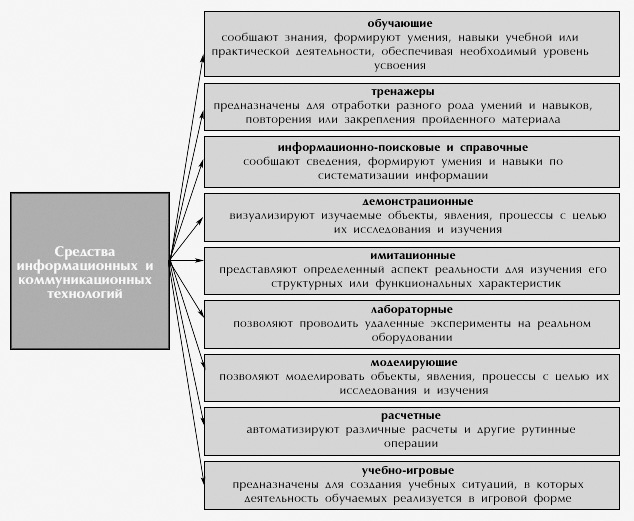 Дидактические задачи, решаемые с помощью ИКТСовершенствование организации преподавания, повышение индивидуализации обучения;Повышение продуктивности самоподготовки учащихся;Индивидуализация работы самого учителя;Ускорение тиражирования и доступа к достижениям педагогической практики;Усиление мотивации к обучению;Активизация процесса обучения, возможность привлечения учащихся к исследовательской деятельности;Обеспечение гибкости процесса обучения.Негативные последствия воздействия средств ИКТ на обучающегосяИспользование современных средств ИКТ во всех формах обучения может привести и к ряду негативных последствий, в числе которых можно отметить ряд негативных факторов психолого-педагогического характера и спектр факторов негативного влияния средств ИКТ на физиологическое состояние и здоровье обучаемого.В частности, чаще всего одним из преимуществ обучения с использованием средств ИКТ называют индивидуализацию обучения. Однако, наряду с преимуществами здесь есть и крупные недостатки, связанные с тотальной индивидуализацией. Индивидуализация свертывает и так дефицитное в учебном процессе живое диалогическое общение участников образовательного процесса - преподавателей и студентов, студентов между собой - и предлагает им суррогат общения в виде “диалога с компьютером”.В самом деле, активный в речевом плане студент, надолго замолкает при работе со средствами ИКТ, что особенно характерно для студентов открытых и дистанционных форм образования. В течение всего срока обучения студент занимается, в основном, тем, что молча потребляет информацию. В целом орган объективизации мышления человека - речь оказывается выключенным, обездвиженным в течение многих лет обучения. Студент не имеет достаточной практики диалогического общения, формирования и формулирования мысли на профессиональном языке. Без развитой практики диалогического общения, как показывают психологические исследования, не формируется и монологическое общение с самим собой, то, что называют самостоятельным мышлением. Ведь вопрос, заданный самому себе, есть наиболее верный показатель наличия самостоятельного мышления. Если пойти по пути всеобщей индивидуализации обучения с помощью персональных компьютеров, можно прийти к тому, что мы упустим саму возможность формирования творческого мышления, которое по самому своему происхождению основано на диалоге.Использование информационных ресурсов, опубликованных в сети Интернет, часто приводит к отрицательным последствиям. Чаще всего при использовании таких средств ИКТ срабатывает свойственный всему живому принцип экономии сил: заимствованные из сети Интернет готовые проекты, рефераты, доклады и решения задач стали сегодня  уже привычным фактом, не способствующим повышению эффективности обучения и воспитания.Дистанционные технологии обученияДистанционное обучение в виде заочного обучения зародилось в начале 20-го столетия. Сегодня заочно можно получить высшее образование, изучить иностранный язык, подготовиться к поступлению в вуз и т.д. Однако в связи с плохо налаженным взаимодействием между преподавателями и студентами и отсутствием контроля над учебной деятельностью студентов-заочников в периоды между экзаменационными сессиями качество подобного обучения оказывается хуже того, что можно получить при очном обучении.  Дистанционная технология обучения (образовательного процесса) на современно этапе - это совокупность методов и средств обучения и администрирования учебных процедур, обеспечивающих проведение учебного процесса на расстоянии на основе использования современных информационных и телекоммуникационных технологий.При осуществлении дистанционного обучения информационные технологии должны обеспечивать:доставку обучаемым основного объема изучаемого материала; интерактивное взаимодействие обучаемых и преподавателей в процессе обучения; предоставление студентам возможности самостоятельной работы по усвоению изучаемого материала; оценку их знаний и навыков, полученных ими в процессе обучения.Для достижения этих целей применяются следующие информационные технологии:предоставление учебников и другого печатного материала;пересылка изучаемых материалов по компьютерным телекоммуникациям;дискуссии и семинары, проводимые через компьютерные телекоммуникации;видеопленки;трансляция учебных программ по национальной и региональным телевизионным и радиостанциям;кабельное телевидение;голосовая почта;двусторонние видеотелеконференции;односторонняя видеотрансляция с обратной связью по телефону;электронные (компьютерные) образовательные ресурсы.Необходимая часть системы дистанционного обучения - самообучение. В процессе самообучения студент может изучать материал, пользуясь печатными изданиями, видеопленками, электронными учебниками и CD-ROM- учебниками и справочниками. К тому же студент должен иметь доступ к электронным библиотекам и базам данных, содержащим огромное количество разнообразной информации.Понятие мультимедиаПонятие мультимедиа, вообще, и средств мультимедиа, в частности, с одной стороны тесно связано с компьютерной обработкой и представлением разнотипной информации и, с другой стороны, лежит в основе функционирования средств ИКТ, существенно влияющих на эффективность образовательного процесса..  Важно понимать, что, как и многие другие слова языка, слово "мультимедиа" имеет сразу несколько разных значений.Мультимедиа - это:технология, описывающая порядок разработки, функционирования и применения средств обработки информации разных типов; информационный ресурс, созданный на основе технологий обработки и представления информации разных типов; компьютерное программное обеспечение, функционирование которого связано с обработкой и представлением информации разных типов;компьютерное аппаратное обеспечение, с помощью которого становится возможной работа с информацией разных типов; особый обобщающий вид информации, которая объединяет в себе как традиционную статическую визуальную (текст, графику), так и динамическую информацию разных типов (речь, музыку, видео фрагменты, анимацию и т.п.).Таким образом, в широком смысле термин "мультимедиа" означает спектр информационных технологий, использующих различные программные и технические средства с целью наиболее эффективного воздействия на пользователя (ставшего одновременно и читателем, и слушателем, и зрителем).Разработка хороших мультимедиа учебно-методических пособий — сложная профессиональная задача, требующая знания предмета, навыков учебного проектирования и близкого знакомства со специальным программным обеспечением. Мультимедиа учебные пособия могут быть представлены на CD-ROM — для использования на автономном персональном компьютере или быть доступны через Web.Этапы разработки мультимедийных образовательных ресурсов:1. Педагогическое проектированиеразработка структуры ресурса;отбор и структурирование учебного материала;отбор иллюстративного и демонстрационного материала;разработка системы лабораторных и самостоятельных работ;разработка контрольных тестов.2. Техническая подготовка текстов, изображений, аудио- и видео-информаци.3. Объединение подготовленной информации в единый проект, создание системы меню, средств навигации и т.п.4. Тестирование и экспертная оценка Средства, используемые при создании мультимедийных продуктов:системы обработки статической графической информации;системы создания анимированной графики;системы записи и редактирования звука;системы видеомонтажа;системы интеграции текстовой и аудиовизуальной информации в единый проект.Использование ИКТ в начальной школе в условиях введения ФГОС. Цель внедрения ИКТ Создание новых видов учебной деятельности для оптимизации процесса понимания, запоминания и усвоения детьми учебного материала, при этом повышая мотивацию обучения и эффективность урока, обеспечивая реализацию идей развивающего обучения. Использование ИКТ на уроках позволяет: Организовать одновременно детей, обладающих различными возможностями и способностями;Активизировать познавательную деятельность детей;Индивидуально подойти к ученику, применяя разноуровневые задания;Повысить качество усвоения материала;Проводить уроки на высоком эстетическом и эмоциональном уровне (музыка, анимация), обеспечивает наглядность;Развивать умения учеников ориентироваться в информационных потоках окружающего мира;Перейти от объяснительно-иллюстративного способа обучения к деятельностному, при котором ученик становится активным субъектом учебной деятельности;Расширить возможность самостоятельной деятельности; формируются навыки исследовательской деятельности. Тема: Имена собственные
Выпиши именасобственные:Дом, Иван, река, Москва,Клязьма, медведь, Дружок,Ольга, Сосновка, город.
Вставь имена Собственные:На реке _ стоит город_.Там живут _ и _ .У них есть собака _ и кошка _.
Составь и запиши4-5 предложенийс именами собственными.
Разноуровневое задание Варианты применения ИКТ в образовательном процессе: Проведение урока с использованием ИКТ (применение ИКТ на отдельных этапах урока, для закрепления и контроля знаний, организация индивидуальной и групповой работы, внеклассной работы и работы с родителями).Использование ИКТ в качестве дидактического средства обучения (создание дидактических пособий, разработка и применение готовых компьютерных программ по различным предметам и т.д.) Варианты организации деятельности с презентациями: Учитель объясняет тему с использованием презентации.Ученики используют фрагменты презентации при повторении пройденного.Отдельные слайды презентации сохраняются в виде рисунков, к ним даются различные задания.Ученики получают готовую презентацию и готовят сообщение по теме с использованием полной презентации или её части.Ученики получают презентацию, в которой слайды перемешаны. Надо изучить материал и расположить слайды в нужном порядке.Ученики получают презентацию и вопрос, затрагивающий лишь небольшую часть темы. Изучив презентацию, убрать все лишние слайды, а с помощью оставшихся ответить на вопрос. Образовательные ресурсы для работы на уроках: Мультимедийное пособие «Детская энциклопедия Кирилла и Мефодия»«Академия младшего школьника»«Отличник»«Фраза»«Фантазёры»«Баба-Яга учится читать» и другие. Образовательные ресурсы для родителей: